Załącznik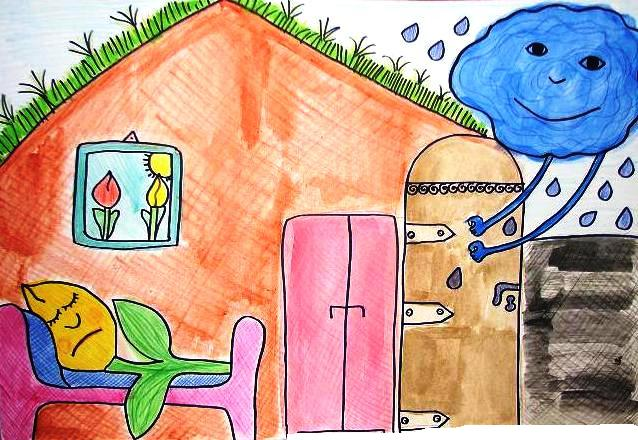 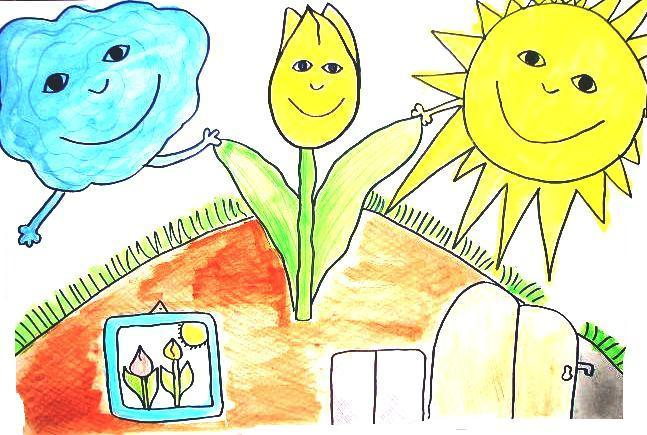 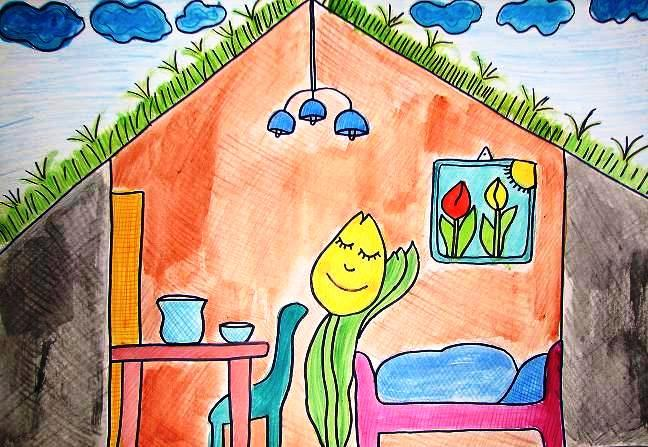 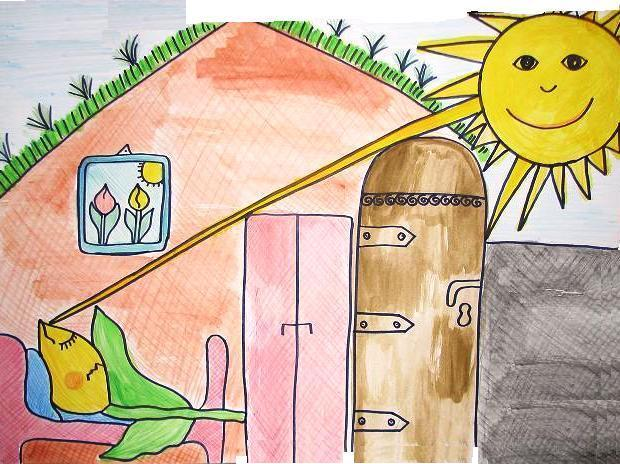 